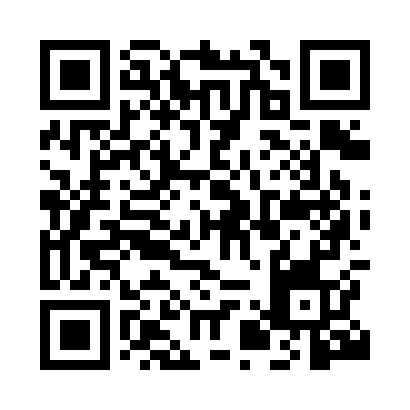 Prayer times for Berat, AlbaniaMon 1 Apr 2024 - Tue 30 Apr 2024High Latitude Method: NonePrayer Calculation Method: Muslim World LeagueAsar Calculation Method: ShafiPrayer times provided by https://www.salahtimes.comDateDayFajrSunriseDhuhrAsrMaghribIsha1Mon4:496:2312:444:197:058:342Tue4:486:2212:444:197:068:353Wed4:466:2012:434:207:078:364Thu4:446:1812:434:207:088:385Fri4:426:1712:434:207:108:396Sat4:406:1512:434:217:118:407Sun4:386:1412:424:217:128:418Mon4:366:1212:424:227:138:439Tue4:346:1012:424:227:148:4410Wed4:326:0912:414:227:158:4511Thu4:306:0712:414:237:168:4712Fri4:296:0612:414:237:178:4813Sat4:276:0412:414:237:188:5014Sun4:256:0312:404:247:198:5115Mon4:236:0112:404:247:208:5216Tue4:216:0012:404:247:218:5417Wed4:195:5812:404:257:228:5518Thu4:175:5712:404:257:238:5619Fri4:155:5512:394:257:248:5820Sat4:135:5412:394:267:258:5921Sun4:125:5212:394:267:269:0122Mon4:105:5112:394:267:279:0223Tue4:085:4912:394:267:289:0424Wed4:065:4812:384:277:299:0525Thu4:045:4612:384:277:309:0726Fri4:025:4512:384:277:319:0827Sat4:005:4412:384:287:339:0928Sun3:595:4212:384:287:349:1129Mon3:575:4112:384:287:359:1230Tue3:555:4012:374:287:369:14